      О выделении специальных мест для размещенияпечатных  агитационных  материалов  на  выборах депутатов   в   Государственную  Думу  Российской Федерации,  Государственный   Совет   Чувашской Республики 17-19 сентября 2021 года        В соответствии с Федеральным законом «Об основных гарантиях избирательных прав и права на участие в референдуме граждан Российской Федерации» администрация Янгорчинского сельского поселения ПОСТАНОВЛЯЕТ:1. Выделить специальные места для размещения предвыборных печатных агитационных материалов на выборах депутатов в Государственную Думу Российской Федерации, Государственный Совет Чувашской Республики 17-19 сентября 2021 года согласно приложению к настоящему постановлению. Глава Янгорчинского сельского поселения                                                        С.Р. ПетровЧĂВАШ РЕСПУБЛИКИВАРНАР РАЙОНĚ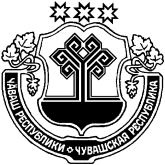 ЧУВАШСКАЯ РЕСПУБЛИКАВУРНАРСКИЙ РАЙОНÇĔРПЕЛ ЯЛ ПОСЕЛЕНИЙĚНАДМИНИСТРАЦИЙĚЙЫШĂНУ  № 31-ОАвгустăн  – 10-мĕшĕ 2021 ç.        Çĕрпел салиАДМИНИСТРАЦИЯЯНГОРЧИНСКОГО СЕЛЬСКОГОПОСЕЛЕНИЯПОСТАНОВЛЕНИЕ  № 31-О«10 » августа  2021 г.    село Янгорчино